ҠАРАР                                                                                                                             РЕШЕНИЕ21 июнь 2022й.				№141				    21 июня 2022г.Об утверждении   отчета об исполнении бюджета сельского поселения Воздвиженский сельсовет муниципального района Альшеевский район Республики Башкортостанза 2021 год                 Совет  сельского поселения Воздвиженский сельсовет муниципального района Альшеевский район Республики Башкортостан   р е ш и л:           1.  Утвердить отчет об исполнении  бюджета сельского поселения Воздвиженский сельсовет муниципального района Альшеевский район Республики Башкортостан за 2021 год по доходам в сумме 3 877 131,16 рублей или 135,42 процента и по расходам 3 944 550,85 рублей или 137,77 процентов со следующими показателями по:           1) доходам бюджета сельского поселения Воздвиженский сельсовет муниципального района Альшеевский район Республики Башкортостан за 2021 год по кодам видов доходов, подвидов доходов, классификации операций сектора государственного управления, относящихся к доходам бюджетов, согласно приложению 1 к настоящему Решению;           2)  распределение  бюджетных ассигнований  сельского поселения Воздвиженский сельсовет муниципального района Альшеевский район Республики Башкортостан за 2021 год по разделам, подразделам, целевым статьям  (муниципальным программам сельского поселения Воздвиженский сельсовет муниципального района Альшеевский район Республики Башкортостан  и непрограммным направлениям деятельности), группам видов расходов классификации расходов бюджетов, согласно приложению 2 к настоящему Решению;                       3) распределение бюджетных ассигнований сельского поселения Воздвиженский сельсовет муниципального района Альшеевский район Республики Башкортостан за 2021 год по  целевым статьям  (муниципальным программам сельского поселения Воздвиженский сельсовет муниципального района Альшеевский район Республики Башкортостан  и непрограммным направлениям деятельности), группам видов расходов классификации расходов бюджетов, согласно приложению 3 к настоящему Решению;           4) ведомственной структуре расходов бюджета сельского поселения Воздвиженский сельсовет муниципального района Альшеевский район Республики Башкортостан за 2021 год согласно приложению 4 к настоящему Решению;             5)  источники  финансирования дефицита бюджета сельского поселения Воздвиженский сельсовет муниципального района Альшеевский район  Республики Башкортостан за 2021 год по кодам групп, подгрупп, статей, видов источников финансирования дефицитов бюджетов экономической классификации, относящихся к источникам финансирования дефицитов бюджетов согласно приложению 5 к настоящему Решению.           2. Настоящее Решение вступает в силу со дня официального обнародования.Глава сельского поселения Воздвиженский сельсоветмуниципального района Альшеевский район  Республики Башкортостан                                                Мазитов Ф.Н.                    ПРИЛОЖЕНИЕ №3к решению Советасельского поселения                                                                                                        №141 от  21 июня  2022г.Распределение бюджетных ассигнований                                                                                             сельского поселения  Воздвиженский сельсовет муниципального района Альшеевский район Республики Башкортостан  на 2021  год                                                                       по разделам, подразделам, целевым статьям (муниципальным                                                программам сельского поселения и непрограммным направлениям                                      деятельности), группам видов расходов классификации расходов                                                    бюджетовПРИЛОЖЕНИЕ №4к решению Советасельского поселения                                                                                                        №141 от  21 июня  2022г.Ведомственная структура расходов бюджета сельского поселения Воздвиженский сельсовет муниципального района Альшеевский район Республики Башкортостан  на 2021 годПРИЛОЖЕНИЕ №5к решению Советасельского поселения                                                                                                        №141 от  21 июня  2022г.Источники  финансирования дефицита бюджета сельского поселения Воздвиженский сельсовет муниципального района Альшеевский район  Республики Башкортостан за 2021 год по кодам групп, подгрупп, статей, видов источников финансирования дефицитов бюджетов экономической классификации, относящихся к источникам финансирования дефицитов бюджетовБАШҠОРТОСТАН РЕСПУБЛИКАҺЫӘЛШӘЙ РАЙОНЫМУНИЦИПАЛЬ РАЙОНЫНЫҢВОЗДВИЖЕНКА АУЫЛ СОВЕТЫАУЫЛ БИЛӘМӘҺЕ СОВЕТЫ (БАШҠОРТОСТАН  РЕСПУБЛИКАҺЫ  ӘЛШӘЙ  РАЙОНЫ  ВОЗДВИЖЕНКА  АУЫЛ  СОВЕТЫ)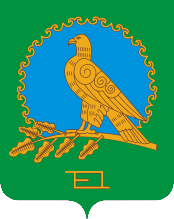 СОВЕТ СЕЛЬСКОГО ПОСЕЛЕНИЯВОЗДВИЖЕНСКИЙ СЕЛЬСОВЕТМУНИЦИПАЛЬНОГО РАЙОНААЛЬШЕЕВСКИЙ РАЙОНРЕСПУБЛИКИБАШКОРТОСТАН(ВОЗДВИЖЕНСКИЙ  СЕЛЬСОВЕТ АЛЬШЕЕВСКОГО  РАЙОНА  РЕСПУБЛИКИ  БАШКОРТОСТАН)ПРИЛОЖЕНИЕ №1к решению Советасельского поселения№141 от  21 июня  2022г.Поступления доходов 
в бюджет сельского поселения Воздвиженский  сельсовет  муниципального района  Альшеевский район Республики Башкортостан на 2021 годПРИЛОЖЕНИЕ №1к решению Советасельского поселения№141 от  21 июня  2022г.Поступления доходов 
в бюджет сельского поселения Воздвиженский  сельсовет  муниципального района  Альшеевский район Республики Башкортостан на 2021 годПРИЛОЖЕНИЕ №1к решению Советасельского поселения№141 от  21 июня  2022г.Поступления доходов 
в бюджет сельского поселения Воздвиженский  сельсовет  муниципального района  Альшеевский район Республики Башкортостан на 2021 годПРИЛОЖЕНИЕ №1к решению Советасельского поселения№141 от  21 июня  2022г.Поступления доходов 
в бюджет сельского поселения Воздвиженский  сельсовет  муниципального района  Альшеевский район Республики Башкортостан на 2021 годПРИЛОЖЕНИЕ №1к решению Советасельского поселения№141 от  21 июня  2022г.Поступления доходов 
в бюджет сельского поселения Воздвиженский  сельсовет  муниципального района  Альшеевский район Республики Башкортостан на 2021 годПРИЛОЖЕНИЕ №1к решению Советасельского поселения№141 от  21 июня  2022г.Поступления доходов 
в бюджет сельского поселения Воздвиженский  сельсовет  муниципального района  Альшеевский район Республики Башкортостан на 2021 годПРИЛОЖЕНИЕ №1к решению Советасельского поселения№141 от  21 июня  2022г.Поступления доходов 
в бюджет сельского поселения Воздвиженский  сельсовет  муниципального района  Альшеевский район Республики Башкортостан на 2021 годПРИЛОЖЕНИЕ №1к решению Советасельского поселения№141 от  21 июня  2022г.Поступления доходов 
в бюджет сельского поселения Воздвиженский  сельсовет  муниципального района  Альшеевский район Республики Башкортостан на 2021 годКоды бюджетной классификации Российской ФедерацииНаименование кода вида доходов (группы, подгруппы, статьи, подстатьи, элемента), подвида доходов, классификации операций сектора государственного управления, относящихся к доходам бюджетовНаименование кода вида доходов (группы, подгруппы, статьи, подстатьи, элемента), подвида доходов, классификации операций сектора государственного управления, относящихся к доходам бюджетовНаименование кода вида доходов (группы, подгруппы, статьи, подстатьи, элемента), подвида доходов, классификации операций сектора государственного управления, относящихся к доходам бюджетовНаименование кода вида доходов (группы, подгруппы, статьи, подстатьи, элемента), подвида доходов, классификации операций сектора государственного управления, относящихся к доходам бюджетовСумма Сумма Сумма Коды бюджетной классификации Российской ФедерацииНаименование кода вида доходов (группы, подгруппы, статьи, подстатьи, элемента), подвида доходов, классификации операций сектора государственного управления, относящихся к доходам бюджетовНаименование кода вида доходов (группы, подгруппы, статьи, подстатьи, элемента), подвида доходов, классификации операций сектора государственного управления, относящихся к доходам бюджетовНаименование кода вида доходов (группы, подгруппы, статьи, подстатьи, элемента), подвида доходов, классификации операций сектора государственного управления, относящихся к доходам бюджетовНаименование кода вида доходов (группы, подгруппы, статьи, подстатьи, элемента), подвида доходов, классификации операций сектора государственного управления, относящихся к доходам бюджетовСумма Сумма Сумма 12222333ВСЕГОВСЕГОВСЕГОВСЕГО3 877 131,16  3 877 131,16  3 877 131,16   1 00 00000 00 0000 000НАЛОГОВЫЕ И НЕНАЛОГОВЫЕ ДОХОДЫНАЛОГОВЫЕ И НЕНАЛОГОВЫЕ ДОХОДЫНАЛОГОВЫЕ И НЕНАЛОГОВЫЕ ДОХОДЫНАЛОГОВЫЕ И НЕНАЛОГОВЫЕ ДОХОДЫ628 900,92  628 900,92  628 900,92   1 01 00000 00 0000 000Налоги на прибыль, доходыНалоги на прибыль, доходыНалоги на прибыль, доходыНалоги на прибыль, доходы24 187,28  24 187,28  24 187,28   1 01 02000 01 0000 110Налог на доходы  физических лицНалог на доходы  физических лицНалог на доходы  физических лицНалог на доходы  физических лиц24 187,28  24 187,28  24 187,28   1 01 02010 01 0000 110 Налог на доходы  физических лиц с доходов, источником которых является налоговый агент, за исключением доходов, в отношении которых исчисление и уплата налога осуществляются в соответствии со статьями 227, 227.1 и 228  Налогового кодекса Российской Федерации Налог на доходы  физических лиц с доходов, источником которых является налоговый агент, за исключением доходов, в отношении которых исчисление и уплата налога осуществляются в соответствии со статьями 227, 227.1 и 228  Налогового кодекса Российской Федерации Налог на доходы  физических лиц с доходов, источником которых является налоговый агент, за исключением доходов, в отношении которых исчисление и уплата налога осуществляются в соответствии со статьями 227, 227.1 и 228  Налогового кодекса Российской Федерации Налог на доходы  физических лиц с доходов, источником которых является налоговый агент, за исключением доходов, в отношении которых исчисление и уплата налога осуществляются в соответствии со статьями 227, 227.1 и 228  Налогового кодекса Российской Федерации 24 187,28  24 187,28  24 187,28   1 01 02020 01 0000 110 Налог на доходы физических лиц, полученных от осуществления деятельности физическими лицами, зарегистрированными в качестве индивидуальных предпринимателей, нотариусов, занимающихся частной практикой, адвокатов, учредивших адвокатские кабинеты и других лиц, занимающихся частной практикой в соответствии со статьями 227 Налогового Кодекса Российской Федерации Налог на доходы физических лиц, полученных от осуществления деятельности физическими лицами, зарегистрированными в качестве индивидуальных предпринимателей, нотариусов, занимающихся частной практикой, адвокатов, учредивших адвокатские кабинеты и других лиц, занимающихся частной практикой в соответствии со статьями 227 Налогового Кодекса Российской Федерации Налог на доходы физических лиц, полученных от осуществления деятельности физическими лицами, зарегистрированными в качестве индивидуальных предпринимателей, нотариусов, занимающихся частной практикой, адвокатов, учредивших адвокатские кабинеты и других лиц, занимающихся частной практикой в соответствии со статьями 227 Налогового Кодекса Российской Федерации Налог на доходы физических лиц, полученных от осуществления деятельности физическими лицами, зарегистрированными в качестве индивидуальных предпринимателей, нотариусов, занимающихся частной практикой, адвокатов, учредивших адвокатские кабинеты и других лиц, занимающихся частной практикой в соответствии со статьями 227 Налогового Кодекса Российской Федерации  1 01 02030 01 0000 110 Налог на доходы физических лиц, полученных физическими лицами в соответствии со статьей 228 Налогового Кодекса Российской Федерации Налог на доходы физических лиц, полученных физическими лицами в соответствии со статьей 228 Налогового Кодекса Российской Федерации Налог на доходы физических лиц, полученных физическими лицами в соответствии со статьей 228 Налогового Кодекса Российской Федерации Налог на доходы физических лиц, полученных физическими лицами в соответствии со статьей 228 Налогового Кодекса Российской Федерации  1 05 00000 00 0000 000Налоги на совокупный доходНалоги на совокупный доходНалоги на совокупный доходНалоги на совокупный доход35 861,83  35 861,83  35 861,83   1 05 03000 00 0000 110Единый сельскохозяйственный налог Единый сельскохозяйственный налог Единый сельскохозяйственный налог Единый сельскохозяйственный налог 35 861,83  35 861,83  35 861,83   1 05 03010 01 0000 110Единый сельскохозяйственный налог Единый сельскохозяйственный налог Единый сельскохозяйственный налог Единый сельскохозяйственный налог 35 861,83  35 861,83  35 861,83  000 1 06 00000 00 0000 000Налоги на имуществоНалоги на имуществоНалоги на имуществоНалоги на имущество359 050,68  359 050,68  359 050,68   1 06 01000 00 0000 110Налог на имущество физических лицНалог на имущество физических лицНалог на имущество физических лицНалог на имущество физических лиц359 050,68  359 050,68  359 050,68   1 06 01030 10 0000 110Налог на имущество физических лиц, взимаемый по ставкам, применяемым к объектам налогообложения, расположенным в границах сельских поселенийНалог на имущество физических лиц, взимаемый по ставкам, применяемым к объектам налогообложения, расположенным в границах сельских поселенийНалог на имущество физических лиц, взимаемый по ставкам, применяемым к объектам налогообложения, расположенным в границах сельских поселенийНалог на имущество физических лиц, взимаемый по ставкам, применяемым к объектам налогообложения, расположенным в границах сельских поселений359 050,68  359 050,68  359 050,68   1 06 06000 00 0000 110Земельный налогЗемельный налогЗемельный налогЗемельный налог230 223,33  230 223,33  230 223,33   1 06 06033 10 0000 110Земельный налог, взимаемый по ставкам, установленным в соответствии с подпунктом 1 пункта 1 статьи 394 Налогового кодекса Российской Федерации и применяемым к объектам налогообложения, расположенным в границах сельских поселений Земельный налог, взимаемый по ставкам, установленным в соответствии с подпунктом 1 пункта 1 статьи 394 Налогового кодекса Российской Федерации и применяемым к объектам налогообложения, расположенным в границах сельских поселений Земельный налог, взимаемый по ставкам, установленным в соответствии с подпунктом 1 пункта 1 статьи 394 Налогового кодекса Российской Федерации и применяемым к объектам налогообложения, расположенным в границах сельских поселений Земельный налог, взимаемый по ставкам, установленным в соответствии с подпунктом 1 пункта 1 статьи 394 Налогового кодекса Российской Федерации и применяемым к объектам налогообложения, расположенным в границах сельских поселений 60 361,58  60 361,58  60 361,58   1 06 06043 10 0000 110Земельный налог, взимаемый по ставкам, установленным в соответствии с подпунктом 2 пункта 1 статьи 394 Налогового кодекса Российской Федерации и применяемым к объектам налогообложения, расположенным в границах сельских поселенийЗемельный налог, взимаемый по ставкам, установленным в соответствии с подпунктом 2 пункта 1 статьи 394 Налогового кодекса Российской Федерации и применяемым к объектам налогообложения, расположенным в границах сельских поселенийЗемельный налог, взимаемый по ставкам, установленным в соответствии с подпунктом 2 пункта 1 статьи 394 Налогового кодекса Российской Федерации и применяемым к объектам налогообложения, расположенным в границах сельских поселенийЗемельный налог, взимаемый по ставкам, установленным в соответствии с подпунктом 2 пункта 1 статьи 394 Налогового кодекса Российской Федерации и применяемым к объектам налогообложения, расположенным в границах сельских поселений169 861,75  169 861,75  169 861,75   1 08 00000 00 0000 000Государственная пошлинаГосударственная пошлинаГосударственная пошлинаГосударственная пошлина1 200,00  1 200,00  1 200,00   1 08 04020 01 0000 110Государственная пошлина за совершение нотариальных действий должностными лицами органов местного самоуправления, уполномоченными в соответствии с законодательными актами Российской Федерации на совершение нотариальных действийГосударственная пошлина за совершение нотариальных действий должностными лицами органов местного самоуправления, уполномоченными в соответствии с законодательными актами Российской Федерации на совершение нотариальных действийГосударственная пошлина за совершение нотариальных действий должностными лицами органов местного самоуправления, уполномоченными в соответствии с законодательными актами Российской Федерации на совершение нотариальных действийГосударственная пошлина за совершение нотариальных действий должностными лицами органов местного самоуправления, уполномоченными в соответствии с законодательными актами Российской Федерации на совершение нотариальных действий1 200,00  1 200,00  1 200,00  1 09 04053 10 0000 110Задолженность и перепасчеты по отмененным налогамЗадолженность и перепасчеты по отмененным налогамЗадолженность и перепасчеты по отмененным налогамЗадолженность и перепасчеты по отмененным налогам-799,85  -799,85  -799,85   1 11 05000 00 0000 120Доходы, получаемые в виде арендной либо иной платы за передачу в возмездное пользование государственного и муниципального имущества (за исключением имущества бюджетных и автономных учреждений, а также имущества государственных и муниципальных унитарных предприятий, в том числе казенных)  Доходы, получаемые в виде арендной либо иной платы за передачу в возмездное пользование государственного и муниципального имущества (за исключением имущества бюджетных и автономных учреждений, а также имущества государственных и муниципальных унитарных предприятий, в том числе казенных)  Доходы, получаемые в виде арендной либо иной платы за передачу в возмездное пользование государственного и муниципального имущества (за исключением имущества бюджетных и автономных учреждений, а также имущества государственных и муниципальных унитарных предприятий, в том числе казенных)  Доходы, получаемые в виде арендной либо иной платы за передачу в возмездное пользование государственного и муниципального имущества (за исключением имущества бюджетных и автономных учреждений, а также имущества государственных и муниципальных унитарных предприятий, в том числе казенных)  198 814,18  198 814,18  198 814,18   1 11 05025 10 0000 120Доходы, получаемые в виде арендной платы, также средства от продажи права на заключение договоров аренды  за земли, находящиеся в собственности сельских поселений (за исключением земельных участков муниципальных бюджетных и автономных учреждений)Доходы, получаемые в виде арендной платы, также средства от продажи права на заключение договоров аренды  за земли, находящиеся в собственности сельских поселений (за исключением земельных участков муниципальных бюджетных и автономных учреждений)Доходы, получаемые в виде арендной платы, также средства от продажи права на заключение договоров аренды  за земли, находящиеся в собственности сельских поселений (за исключением земельных участков муниципальных бюджетных и автономных учреждений)Доходы, получаемые в виде арендной платы, также средства от продажи права на заключение договоров аренды  за земли, находящиеся в собственности сельских поселений (за исключением земельных участков муниципальных бюджетных и автономных учреждений)134 322,68  134 322,68  134 322,68   1 11 05075 10 0000 120Доходы от сдачи в аренду имущества, составляющего казну сельских поселений (за исключением земельных участков)Доходы от сдачи в аренду имущества, составляющего казну сельских поселений (за исключением земельных участков)Доходы от сдачи в аренду имущества, составляющего казну сельских поселений (за исключением земельных участков)Доходы от сдачи в аренду имущества, составляющего казну сельских поселений (за исключением земельных участков)64 491,50  64 491,50  64 491,50   1 13 00000 00 0000 000Доходы от оказания платных услуг (работ) и компенсации затрат государствДоходы от оказания платных услуг (работ) и компенсации затрат государствДоходы от оказания платных услуг (работ) и компенсации затрат государствДоходы от оказания платных услуг (работ) и компенсации затрат государств0,00  0,00  0,00   1 13 01000 00 0000 130Доходы от оказания платных услуг (работ) и компенсации затрат государствДоходы от оказания платных услуг (работ) и компенсации затрат государствДоходы от оказания платных услуг (работ) и компенсации затрат государствДоходы от оказания платных услуг (работ) и компенсации затрат государств0,00  0,00  0,00   1 13 01995 10 0000 130Прочие доходы от оказания платных услуг (работ) получателями средств бюджетов сельских поселенийПрочие доходы от оказания платных услуг (работ) получателями средств бюджетов сельских поселенийПрочие доходы от оказания платных услуг (работ) получателями средств бюджетов сельских поселенийПрочие доходы от оказания платных услуг (работ) получателями средств бюджетов сельских поселений0,00  0,00  0,00   1 14 00000 00 0000 000Доходы от продажи материальных и нематериальных активовДоходы от продажи материальных и нематериальных активовДоходы от продажи материальных и нематериальных активовДоходы от продажи материальных и нематериальных активов10 586,80  10 586,80  10 586,80   1 14 02000 00 0000 410Доходы от продажи материальных и нематериальных активовДоходы от продажи материальных и нематериальных активовДоходы от продажи материальных и нематериальных активовДоходы от продажи материальных и нематериальных активов10 586,80  10 586,80  10 586,80   1 14 02052 10 0000 410Доходы от продажи земельных участков, находящихся в собственности сельских поселений (за исключением земельных участков муниципальных бюджетных и автономных учреждений)Доходы от продажи земельных участков, находящихся в собственности сельских поселений (за исключением земельных участков муниципальных бюджетных и автономных учреждений)Доходы от продажи земельных участков, находящихся в собственности сельских поселений (за исключением земельных участков муниципальных бюджетных и автономных учреждений)Доходы от продажи земельных участков, находящихся в собственности сельских поселений (за исключением земельных участков муниципальных бюджетных и автономных учреждений)10 586,80  10 586,80  10 586,80   1 16 00000 00 0000 000Административные штрафы,установленные законами субъектов Российской Федерации об административных правонарушениях,за нарушение муниципальных правовых актовАдминистративные штрафы,установленные законами субъектов Российской Федерации об административных правонарушениях,за нарушение муниципальных правовых актовАдминистративные штрафы,установленные законами субъектов Российской Федерации об административных правонарушениях,за нарушение муниципальных правовых актовАдминистративные штрафы,установленные законами субъектов Российской Федерации об административных правонарушениях,за нарушение муниципальных правовых актов0,00  0,00  0,00   1 16 02020 00 0000 140Административные штрафы, установленные законами субъектов Российской Федерации об административных правонарушениях, за нарушение муниципальных правовых актовАдминистративные штрафы, установленные законами субъектов Российской Федерации об административных правонарушениях, за нарушение муниципальных правовых актовАдминистративные штрафы, установленные законами субъектов Российской Федерации об административных правонарушениях, за нарушение муниципальных правовых актовАдминистративные штрафы, установленные законами субъектов Российской Федерации об административных правонарушениях, за нарушение муниципальных правовых актов0,00  0,00  0,00   1 16 02020 02 0000 140Административные штрафы, установленные законами субъектов Российской Федерации об административных правонарушениях, за нарушение муниципальных правовых актовАдминистративные штрафы, установленные законами субъектов Российской Федерации об административных правонарушениях, за нарушение муниципальных правовых актовАдминистративные штрафы, установленные законами субъектов Российской Федерации об административных правонарушениях, за нарушение муниципальных правовых актовАдминистративные штрафы, установленные законами субъектов Российской Федерации об административных правонарушениях, за нарушение муниципальных правовых актов0,00  0,00  0,00   2 00 00000 00 0000 000БЕЗВОЗМЕЗДНЫЕ ПОСТУПЛЕНИЯБЕЗВОЗМЕЗДНЫЕ ПОСТУПЛЕНИЯБЕЗВОЗМЕЗДНЫЕ ПОСТУПЛЕНИЯБЕЗВОЗМЕЗДНЫЕ ПОСТУПЛЕНИЯ3 248 230,24  3 248 230,24  3 248 230,24   2 02 16001 10 0000 150Дотации бюджетам сельских поселений на выравнивание уровня бюджетной обеспеченностиДотации бюджетам сельских поселений на выравнивание уровня бюджетной обеспеченностиДотации бюджетам сельских поселений на выравнивание уровня бюджетной обеспеченностиДотации бюджетам сельских поселений на выравнивание уровня бюджетной обеспеченности1 565 100,00  1 565 100,00  1 565 100,00   2 02 40014 10 0000 150Межбюджетные трансферты, передаваемые бюджетам сельских поселений из бюджетов муниципальных районов на осуществление части полномочий по решению вопросов местного значения в соответствии с заключенными соглашениямиМежбюджетные трансферты, передаваемые бюджетам сельских поселений из бюджетов муниципальных районов на осуществление части полномочий по решению вопросов местного значения в соответствии с заключенными соглашениямиМежбюджетные трансферты, передаваемые бюджетам сельских поселений из бюджетов муниципальных районов на осуществление части полномочий по решению вопросов местного значения в соответствии с заключенными соглашениямиМежбюджетные трансферты, передаваемые бюджетам сельских поселений из бюджетов муниципальных районов на осуществление части полномочий по решению вопросов местного значения в соответствии с заключенными соглашениями585 000,36  585 000,36  585 000,36   2 02 35118 10 0000 150Субвенции бюджетам сельских поселений на осуществление первичного воинского учета на территориях, где отсутствуют военные комиссариатыСубвенции бюджетам сельских поселений на осуществление первичного воинского учета на территориях, где отсутствуют военные комиссариатыСубвенции бюджетам сельских поселений на осуществление первичного воинского учета на территориях, где отсутствуют военные комиссариатыСубвенции бюджетам сельских поселений на осуществление первичного воинского учета на территориях, где отсутствуют военные комиссариаты88 100,00  88 100,00  88 100,00   2 02 49999 10 7404 150Прочие межбюджетные трансферты передаваемые бюджетам сельских поселенийПрочие межбюджетные трансферты передаваемые бюджетам сельских поселенийПрочие межбюджетные трансферты передаваемые бюджетам сельских поселенийПрочие межбюджетные трансферты передаваемые бюджетам сельских поселений500 000,00  500 000,00  500 000,00   2 02 90054 10 0000 150Прочие безвозмездные поступления в бюджеты сельских поселений от бюджетов муниципальных районовПрочие безвозмездные поступления в бюджеты сельских поселений от бюджетов муниципальных районовПрочие безвозмездные поступления в бюджеты сельских поселений от бюджетов муниципальных районовПрочие безвозмездные поступления в бюджеты сельских поселений от бюджетов муниципальных районов510 029,88  510 029,88  510 029,88  2 02 00000 00 0000 000ПРОЧИЕ БЕЗВОЗМЕЗДНЫЕ ПОСТУПЛЕНИЯПРОЧИЕ БЕЗВОЗМЕЗДНЫЕ ПОСТУПЛЕНИЯПРОЧИЕ БЕЗВОЗМЕЗДНЫЕ ПОСТУПЛЕНИЯПРОЧИЕ БЕЗВОЗМЕЗДНЫЕ ПОСТУПЛЕНИЯ510 029,88  510 029,88  510 029,88  2 02 90050 00 0000 150Прочие безвозмездные поступления в бюджеты сельских поселенийПрочие безвозмездные поступления в бюджеты сельских поселенийПрочие безвозмездные поступления в бюджеты сельских поселенийПрочие безвозмездные поступления в бюджеты сельских поселений510 029,88  510 029,88  510 029,88     ПРИЛОЖЕНИЕ №2к решению Советасельского поселения                                                                                             №141 от  21 июня  2022г.Распределение бюджетных ассигнований 
сельского поселения  Воздвиженский сельсовет муниципального района Альшеевский район Республики Башкортостан  на 2021  год по разделам, подразделам, целевым статьям (муниципальным программам сельского поселения и непрограммным направлениям деятельности), группам видов расходов классификации расходов бюджетов   ПРИЛОЖЕНИЕ №2к решению Советасельского поселения                                                                                             №141 от  21 июня  2022г.Распределение бюджетных ассигнований 
сельского поселения  Воздвиженский сельсовет муниципального района Альшеевский район Республики Башкортостан  на 2021  год по разделам, подразделам, целевым статьям (муниципальным программам сельского поселения и непрограммным направлениям деятельности), группам видов расходов классификации расходов бюджетов   ПРИЛОЖЕНИЕ №2к решению Советасельского поселения                                                                                             №141 от  21 июня  2022г.Распределение бюджетных ассигнований 
сельского поселения  Воздвиженский сельсовет муниципального района Альшеевский район Республики Башкортостан  на 2021  год по разделам, подразделам, целевым статьям (муниципальным программам сельского поселения и непрограммным направлениям деятельности), группам видов расходов классификации расходов бюджетов   ПРИЛОЖЕНИЕ №2к решению Советасельского поселения                                                                                             №141 от  21 июня  2022г.Распределение бюджетных ассигнований 
сельского поселения  Воздвиженский сельсовет муниципального района Альшеевский район Республики Башкортостан  на 2021  год по разделам, подразделам, целевым статьям (муниципальным программам сельского поселения и непрограммным направлениям деятельности), группам видов расходов классификации расходов бюджетов   ПРИЛОЖЕНИЕ №2к решению Советасельского поселения                                                                                             №141 от  21 июня  2022г.Распределение бюджетных ассигнований 
сельского поселения  Воздвиженский сельсовет муниципального района Альшеевский район Республики Башкортостан  на 2021  год по разделам, подразделам, целевым статьям (муниципальным программам сельского поселения и непрограммным направлениям деятельности), группам видов расходов классификации расходов бюджетов   ПРИЛОЖЕНИЕ №2к решению Советасельского поселения                                                                                             №141 от  21 июня  2022г.Распределение бюджетных ассигнований 
сельского поселения  Воздвиженский сельсовет муниципального района Альшеевский район Республики Башкортостан  на 2021  год по разделам, подразделам, целевым статьям (муниципальным программам сельского поселения и непрограммным направлениям деятельности), группам видов расходов классификации расходов бюджетов   ПРИЛОЖЕНИЕ №2к решению Советасельского поселения                                                                                             №141 от  21 июня  2022г.Распределение бюджетных ассигнований 
сельского поселения  Воздвиженский сельсовет муниципального района Альшеевский район Республики Башкортостан  на 2021  год по разделам, подразделам, целевым статьям (муниципальным программам сельского поселения и непрограммным направлениям деятельности), группам видов расходов классификации расходов бюджетовНаименованиеНаименованиеРзПзЦСВРВРСуммаСуммаВСЕГОВСЕГО3 944 550,853 944 550,85Общегосударственные вопросыОбщегосударственные вопросы01002 158 245,282 158 245,28Общегосударственные вопросыОбщегосударственные вопросы01002 158 245,282 158 245,28Непрограммные расходыНепрограммные расходы010099 0 00 000002 158 245,282 158 245,28Функционирование  высшего должностного лица муниципального образованияФункционирование  высшего должностного лица муниципального образования0102946 629,11946 629,11Глава муниципального образованияГлава муниципального образования010299 0 00 02030946 629,11946 629,11Расходы на выплаты персоналу в целях обеспечения выполнения функций муниципальными органами, казенными учреждениямиРасходы на выплаты персоналу в целях обеспечения выполнения функций муниципальными органами, казенными учреждениями010299 0 00 02030100100946 629,11946 629,11Центральный аппаратЦентральный аппарат01041 211 616,171 211 616,17Расходы на выплаты персоналу в целях обеспечения выполнения функций муниципальными органами, казенными учреждениямиРасходы на выплаты персоналу в целях обеспечения выполнения функций муниципальными органами, казенными учреждениями010499 0 00 02040100100968 613,57968 613,57Закупка товаров, работ и услуг для муниципальных нуждЗакупка товаров, работ и услуг для муниципальных нужд010499 0 00 02040200200229 809,65229 809,65Иные бюджетные ассигнованияИные бюджетные ассигнования010499 0 00 0204080080013 192,9513 192,95Профилактические, экстренные и противоэпидемические мероприятия, связанные с распространением новой коронавирусной инфекцииПрофилактические, экстренные и противоэпидемические мероприятия, связанные с распространением новой коронавирусной инфекции010499 0 00 219500,000,00Закупка товаров, работ и услуг для муниципальных нуждЗакупка товаров, работ и услуг для муниципальных нужд010499 0 00 219502002000,000,00Резервные фондыРезервные фонды01110,000,00Непрограммные расходыНепрограммные расходы011199 0 00 000000,000,00Резервные фонды местных администрацийРезервные фонды местных администраций011199 0 00 075000,000,00Иные бюджетные ассигнованияИные бюджетные ассигнования011199 0 00 075008008000,000,00Национальная оборонаНациональная оборона020088 100,0088 100,00Непрограммные расходыНепрограммные расходы99 0 00 00000Мобилизационная и вневойсковая подготовка Мобилизационная и вневойсковая подготовка 020388 100,0088 100,00Непрограммные расходыНепрограммные расходы020399 0 00 0000088 100,0088 100,00Осуществление первичного воинского учета на территориях, где отсутствуют военные комиссариатыОсуществление первичного воинского учета на территориях, где отсутствуют военные комиссариаты020399 0 00 5118088 100,0088 100,00Расходы на выплаты персоналу в целях обеспечения выполнения функций муниципальными органами, казенными учреждениямиРасходы на выплаты персоналу в целях обеспечения выполнения функций муниципальными органами, казенными учреждениями020399 0 00 5118010010081 100,0081 100,00Закупка товаров, работ и услуг для муниципальных нуждЗакупка товаров, работ и услуг для муниципальных нужд020399 0 00 511802002007 000,007 000,00Национальная безопасность и правоохранительная деятельностьНациональная безопасность и правоохранительная деятельность030069 999,9369 999,93Муниципальная программа «Модернизация и реформирование жилищно-коммунального хозяйства сельского поселения Абдрашитовский сельсовет муниципального района  Альшеевский  район Республики Башкортостан»Муниципальная программа «Модернизация и реформирование жилищно-коммунального хозяйства сельского поселения Абдрашитовский сельсовет муниципального района  Альшеевский  район Республики Башкортостан»030021 0 00 0000069 999,9369 999,93Подпрограмма "Муниципальные программы сельских поселений по жилищно-коммунальному хозяйству"Подпрограмма "Муниципальные программы сельских поселений по жилищно-коммунальному хозяйству"030021 1 00 0000069 999,9369 999,93Основное мероприятие "Обеспечение мер пожарной безопасностина территории населенных пунктов"Основное мероприятие "Обеспечение мер пожарной безопасностина территории населенных пунктов"030021 1 04 0000069 999,9369 999,93Обеспечение пожарной безопасностиОбеспечение пожарной безопасности031021 1 04 0000069 999,9369 999,93Иные межбюджетные трансферты на финансирование мероприятий по благоустройству территорий населенных пунктов, коммунальному хозяйству, обеспечению мер пожарной безопасности, осуществлению дорожной деятельности и охране окружающей среды в границах сельских поселенийИные межбюджетные трансферты на финансирование мероприятий по благоустройству территорий населенных пунктов, коммунальному хозяйству, обеспечению мер пожарной безопасности, осуществлению дорожной деятельности и охране окружающей среды в границах сельских поселений031021 1 04 7404069 999,9369 999,93Закупка товаров, работ и услуг для муниципальных нуждЗакупка товаров, работ и услуг для муниципальных нужд031021 1 04 7404020020069 999,9369 999,93Национальная экономикаНациональная экономика0400707 589,39707 589,39«Дорожное хозяйство«Дорожное хозяйство0409585 000,36585 000,36(дорожные фонды)»(дорожные фонды)»0409585 000,36585 000,36Муниципальная программа «Развитие автомобильных дорог общего пользования местного значения сельского поселения Абдрашитовский  сельсовет муниципального района  Альшеевский  район Республики Башкортостан»Муниципальная программа «Развитие автомобильных дорог общего пользования местного значения сельского поселения Абдрашитовский  сельсовет муниципального района  Альшеевский  район Республики Башкортостан»040920 1 00 00000585 000,36585 000,36Основное мероприятие «Выполнение работ по ремонту, капитальному ремонту и содержанию автомобильных дорог общего пользования местного значения»Основное мероприятие «Выполнение работ по ремонту, капитальному ремонту и содержанию автомобильных дорог общего пользования местного значения»040920 1 01 00000585 000,36585 000,36Мероприятия по благоустройству территорий населенных пунктов и осуществлению дорожной  деятельности в границах сельских поселенийМероприятия по благоустройству территорий населенных пунктов и осуществлению дорожной  деятельности в границах сельских поселений040920 1 01 03150585 000,36585 000,36Закупка товаров, работ и услуг для муниципальных нуждЗакупка товаров, работ и услуг для муниципальных нужд040920 1 01 03150200200585 000,36585 000,36Мероприятия по благоустройству территорий населенных пунктов и осуществлению дорожной  деятельности в границах сельских поселенийМероприятия по благоустройству территорий населенных пунктов и осуществлению дорожной  деятельности в границах сельских поселений040920 1 01 740400,000,00Закупка товаров, работ и услуг для муниципальных нуждЗакупка товаров, работ и услуг для муниципальных нужд040920 1 01 740402002000,000,00Реализация проектов развития общественной инфраструктуры, основанных на местных инициативах, за счет средств бюджетовРеализация проектов развития общественной инфраструктуры, основанных на местных инициативах, за счет средств бюджетов040921 1 03 S24710,000,00Закупка товаров, работ и услуг для муниципальных нуждЗакупка товаров, работ и услуг для муниципальных нужд040921 1 03 S24712002000,000,00Закупка товаров, работ и услуг для муниципальных нуждЗакупка товаров, работ и услуг для муниципальных нужд040921 1 03 S24722002000,000,00Закупка товаров, работ и услуг для муниципальных нуждЗакупка товаров, работ и услуг для муниципальных нужд040921 1 03 S24732002000,000,00Закупка товаров, работ и услуг для муниципальных нуждЗакупка товаров, работ и услуг для муниципальных нужд041217 1 01 03330200200122 589,03122 589,03Жилищно-коммунальное хозяйствоЖилищно-коммунальное хозяйство0500920 616,25920 616,25Муниципальная программа «Модернизация и реформирование жилищно-коммунального хозяйства сельского поселения Абдрашитовский сельсовет муниципального района  Альшеевский  район Республики Башкортостан»Муниципальная программа «Модернизация и реформирование жилищно-коммунального хозяйства сельского поселения Абдрашитовский сельсовет муниципального района  Альшеевский  район Республики Башкортостан»050021 1 00 00000Муниципальные программы сельских поселений по жилищно-коммунальному хозяйствуМуниципальные программы сельских поселений по жилищно-коммунальному хозяйству050021 1 00 00000572 868,38572 868,38Жилищное хозяйствоЖилищное хозяйство050121 1 01 0000086 737,5186 737,51Уплата взносов на капитальный ремонт в отношении помещений, находящихся в государственной или муниципальной собственностиУплата взносов на капитальный ремонт в отношении помещений, находящихся в государственной или муниципальной собственности050121 1 01 03610 86 737,5186 737,51Закупка товаров, работ и услуг для муниципальных нуждЗакупка товаров, работ и услуг для муниципальных нужд050121 1 01 03610 20020086 737,5186 737,51Коммунальное хозяйствоКоммунальное хозяйство050221 1 00 0000020 000,0020 000,00Основное мероприятие «Подготовка объектов коммунального хозяйства к работе в осенне-зимний период»Основное мероприятие «Подготовка объектов коммунального хозяйства к работе в осенне-зимний период»050221 1 02 0000020 000,0020 000,00Мероприятия в области коммунального хозяйстваМероприятия в области коммунального хозяйства050221 1 02 7404020 000,0020 000,00Закупка товаров, работ и услуг для муниципальных нуждЗакупка товаров, работ и услуг для муниципальных нужд050221 1 02 7404020020020 000,0020 000,00Закупка товаров, работ и услуг для муниципальных нуждЗакупка товаров, работ и услуг для муниципальных нужд050221 1 02 0356020020025 000,0025 000,00БлагоустройствоБлагоустройство0503547 868,38547 868,38Основное мероприятие «Повышение степени благоустройства территорий населенных пунктов»Основное мероприятие «Повышение степени благоустройства территорий населенных пунктов»050321 1 03 00000547 868,38547 868,38Мероприятия по благоустройству территорий населенных пунктовМероприятия по благоустройству территорий населенных пунктов050321 1 03 06050259 818,31259 818,31Закупка товаров, работ и услуг для муниципальных нуждЗакупка товаров, работ и услуг для муниципальных нужд050321 1 03 06050200200259 818,31259 818,31Организация и содержание мест захороненияОрганизация и содержание мест захоронения050321 1 03 06400Закупка товаров, работ и услуг для муниципальных нуждЗакупка товаров, работ и услуг для муниципальных нужд050321 1 03 064002002000,000,00Иные бюджетные ассигнованияИные бюджетные ассигнования050321 1 03 060508008003 050,003 050,00Профилактические, экстренные и противоэпидемические мероприятия, связанные с распространением новой коронавирусной инфекцииПрофилактические, экстренные и противоэпидемические мероприятия, связанные с распространением новой коронавирусной инфекции050321 1 03 219500,000,00Закупка товаров, работ и услуг для муниципальных нуждЗакупка товаров, работ и услуг для муниципальных нужд050321 1 03 219502002000,000,00Закупка товаров, работ и услуг для муниципальных нуждЗакупка товаров, работ и услуг для муниципальных нужд050321 1 02 S20102002000,000,00Мероприятия по благоустройству территорий населенных пунктов и осуществлению дорожной  деятельности в границах сельских поселенийМероприятия по благоустройству территорий населенных пунктов и осуществлению дорожной  деятельности в границах сельских поселений050321 1 03 74040285 000,07285 000,07Другие вопросы в области жилищно-коммунального хозяйстваДругие вопросы в области жилищно-коммунального хозяйства050321 1 03 74040285 000,07285 000,07Закупка товаров, работ и услуг для муниципальных нуждЗакупка товаров, работ и услуг для муниципальных нужд050321 1 03 74040200200285 000,07285 000,07Охрана окружающей средыОхрана окружающей среды0600125 000,00125 000,00Непрограммные расходыНепрограммные расходы060099 0 00 000000,000,00Другие вопросы в области охраны окружающей средыДругие вопросы в области охраны окружающей среды060599 0 00 00000125 000,00125 000,00Иные межбюджетные трансферты на финансирование мероприятий по благоустройству территорий населенных пунктов, коммунальному хозяйству, обеспечению мер пожарной безопасности, осуществлению дорожной деятельности и охране окружающей среды в границах сельских поселенийИные межбюджетные трансферты на финансирование мероприятий по благоустройству территорий населенных пунктов, коммунальному хозяйству, обеспечению мер пожарной безопасности, осуществлению дорожной деятельности и охране окружающей среды в границах сельских поселений060599 0 00 740400,000,00Закупка товаров, работ и услуг для муниципальных нуждЗакупка товаров, работ и услуг для муниципальных нужд060599 0 00 412002002000,000,00Закупка товаров, работ и услуг для муниципальных нуждЗакупка товаров, работ и услуг для муниципальных нужд060599 0 00 74040200200125 000,00125 000,00Социальная политикаСоциальная политика1000116 010,36116 010,36Непрограммные расходыНепрограммные расходы100099 0 00 00000116 010,36116 010,36Пенсионное обеспечениеПенсионное обеспечение100199 0 00 00000116 010,36116 010,36Иные безвозмездные и безвозвратные перечисленияИные безвозмездные и безвозвратные перечисления100199 0 00 74000116 010,36116 010,36Межбюджетные трансфертыМежбюджетные трансферты100199 0 00 74000500500116 010,36116 010,36Межбюджетные трансфертыМежбюджетные трансферты140399 0 00 740005005000,000,00НаименованиеЦСЦСВРСуммаВСЕГО3 944 550,85Муниципальная программа «Развитие автомобильных дорог общего пользования местного значения сельского поселения Абдрашитовский  сельсовет муниципального района  Альшеевский  район Республики Башкортостан»20 1 00 0000020 1 00 00000707 589,39Основное мероприятие «Выполнение работ по ремонту, капитальному ремонту и содержанию автомобильных дорог общего пользования местного значения»20 1 01 0315020 1 01 03150585 000,36Мероприятия по благоустройству территорий населенных пунктов и осуществлению дорожной  деятельности в границах сельских поселений20 1 01 0315020 1 01 03150585 000,36Закупка товаров, работ и услуг для муниципальных нужд20 1 01 0315020 1 01 03150200585 000,36Мероприятия по благоустройству территорий населенных пунктов и осуществлению дорожной  деятельности в границах сельских поселений20 1 01 7404020 1 01 740400,00Закупка товаров, работ и услуг для муниципальных нужд20 1 01 7404020 1 01 740402000,00Проведение работ по землеустройству17 1 01 0333017 1 01 03330122 589,03Закупка товаров, работ и услуг для обеспечения государственных (муниципальных) нужд17 1 01 0333017 1 01 03330200122 589,03Национальная безопасность и правоохранительная деятельностьНациональная безопасность и правоохранительная деятельностьНациональная безопасность и правоохранительная деятельность69 999,93Обеспечение пожарной безопасностиОбеспечение пожарной безопасности20 1 00 0000069 999,93Иные межбюджетные трансферты на финансирование мероприятий по благоустройству территорий населенных пунктов, коммунальному хозяйству, обеспечению мер пожарной безопасности, осуществлению дорожной деятельности и охране окружающей среды в границах сельских поселенийИные межбюджетные трансферты на финансирование мероприятий по благоустройству территорий населенных пунктов, коммунальному хозяйству, обеспечению мер пожарной безопасности, осуществлению дорожной деятельности и охране окружающей среды в границах сельских поселений20 1 04 7404069 999,93Закупка товаров, работ и услуг для муниципальных нуждЗакупка товаров, работ и услуг для муниципальных нужд20 1 04 7404020069 999,93Муниципальная программа «Модернизация и реформирование жилищно-коммунального хозяйства сельского поселения Абдрашитовский сельсовет муниципального района  Альшеевский  район Республики Башкортостан»Муниципальная программа «Модернизация и реформирование жилищно-коммунального хозяйства сельского поселения Абдрашитовский сельсовет муниципального района  Альшеевский  район Республики Башкортостан»21 1 00 00000679 605,89Жилищное хозяйствоЖилищное хозяйство86 737,51Уплата взносов на капитальный ремонт в отношении помещений, находящихся в государственной или муниципальной собственностиУплата взносов на капитальный ремонт в отношении помещений, находящихся в государственной или муниципальной собственности21 1 01 0361086 737,51Закупка товаров, работ и услуг для муниципальных нуждЗакупка товаров, работ и услуг для муниципальных нужд21 1 01 0361020086 737,51Мероприятия в области коммунального хозяйстваМероприятия в области коммунального хозяйства21 1 02 7404020 000,00Закупка товаров, работ и услуг для муниципальных нуждЗакупка товаров, работ и услуг для муниципальных нужд21 1 02 7404020020 000,00БлагоустройствоБлагоустройство572 868,38Основное мероприятие «Повышение степени благоустройства территорий населенных пунктов»Основное мероприятие «Повышение степени благоустройства территорий населенных пунктов»21 1 03 00000572 868,38Мероприятия по благоустройству территорий населенных пунктовМероприятия по благоустройству территорий населенных пунктов21 1 03 06050262 868,31Закупка товаров, работ и услуг для муниципальных нуждЗакупка товаров, работ и услуг для муниципальных нужд21 1 03 06050200259 818,31Иные бюджетные ассигнованияИные бюджетные ассигнования21 1 03 060508000,00Иные бюджетные ассигнованияИные бюджетные ассигнования21 1 03 060508003 050,00Профилактические, экстренные и противоэпидемические мероприятия, связанные с распространением новой коронавирусной инфекцииПрофилактические, экстренные и противоэпидемические мероприятия, связанные с распространением новой коронавирусной инфекции21 1 03 219500,00Закупка товаров, работ и услуг для муниципальных нуждЗакупка товаров, работ и услуг для муниципальных нужд21 1 03 219502000,00Организация и содержание мест захороненияОрганизация и содержание мест захоронения21 1 03 06400Закупка товаров, работ и услуг для муниципальных нуждЗакупка товаров, работ и услуг для муниципальных нужд21 1 03 064002000,00Мероприятия по благоустройству территорий населенных пунктов и осуществлению дорожной  деятельности в границах сельских поселенийМероприятия по благоустройству территорий населенных пунктов и осуществлению дорожной  деятельности в границах сельских поселений21 1 03 74040285 000,07Закупка товаров, работ и услуг для муниципальных нуждЗакупка товаров, работ и услуг для муниципальных нужд21 1 03 74040200285 000,07Реализация проектов развития общественной инфраструктуры, основанных на местных инициативах, за счет средств бюджетовРеализация проектов развития общественной инфраструктуры, основанных на местных инициативах, за счет средств бюджетов21 1 03 S2471Закупка товаров, работ и услуг для муниципальных нуждЗакупка товаров, работ и услуг для муниципальных нужд21 1 02 S20102000,00Закупка товаров, работ и услуг для муниципальных нуждЗакупка товаров, работ и услуг для муниципальных нужд21 1 03 S24722000,00Закупка товаров, работ и услуг для муниципальных нуждЗакупка товаров, работ и услуг для муниципальных нужд21 1 03 S24732000,00Закупка товаров, работ и услуг для муниципальных нуждЗакупка товаров, работ и услуг для муниципальных нужд21 1 02 035602000,00Закупка товаров, работ и услуг для муниципальных нуждЗакупка товаров, работ и услуг для муниципальных нужд21 1 03 L57672000,00Иные межбюджетные трансферты на финансирование мероприятий по благоустройству территорий населенных пунктов, коммунальному хозяйству, обеспечению мер пожарной безопасности и осуществлению дорожной деятельности в границах сельских поселенийИные межбюджетные трансферты на финансирование мероприятий по благоустройству территорий населенных пунктов, коммунальному хозяйству, обеспечению мер пожарной безопасности и осуществлению дорожной деятельности в границах сельских поселений21 1 04 7404025 000,00Закупка товаров, работ и услуг для обеспечения государственных (муниципальных) нуждЗакупка товаров, работ и услуг для обеспечения государственных (муниципальных) нужд21 1 02 0356020025 000,00Непрограммные расходыНепрограммные расходы99 0 00 000002 487 355,64Общегосударственные вопросыОбщегосударственные вопросы2 158 245,28Глава муниципального образованияГлава муниципального образования99 0 00 02030946 629,11Расходы на выплаты персоналу в целях обеспечения выполнения функций муниципальными органами, казенными учреждениямиРасходы на выплаты персоналу в целях обеспечения выполнения функций муниципальными органами, казенными учреждениями99 0 00 02030100946 629,11Центральный аппаратЦентральный аппарат99 0 00 020401 211 616,17Расходы на выплаты персоналу в целях обеспечения выполнения функций муниципальными органами, казенными учреждениямиРасходы на выплаты персоналу в целях обеспечения выполнения функций муниципальными органами, казенными учреждениями99 0 00 02040100968 613,57Закупка товаров, работ и услуг для муниципальных нуждЗакупка товаров, работ и услуг для муниципальных нужд99 0 00 02040200229 809,65Иные бюджетные ассигнованияИные бюджетные ассигнования99 0 00 0204080013 192,95Резервные фонды местных администрацийРезервные фонды местных администраций99 0 00 07500Иные бюджетные ассигнованияИные бюджетные ассигнования99 0 00 075008000,00Профилактические, экстренные и противоэпидемические мероприятия, связанные с распространением новой коронавирусной инфекцииПрофилактические, экстренные и противоэпидемические мероприятия, связанные с распространением новой коронавирусной инфекции99 0 00 219500,00Закупка товаров, работ и услуг для муниципальных нуждЗакупка товаров, работ и услуг для муниципальных нужд99 0 00 219502000,00Национальная оборонаНациональная оборона88 100,00Осуществление первичного воинского учета на территориях, где отсутствуют военные комиссариатыОсуществление первичного воинского учета на территориях, где отсутствуют военные комиссариаты99 0 00 5118088 100,00Расходы на выплаты персоналу в целях обеспечения выполнения функций муниципальными органами, казенными учреждениямиРасходы на выплаты персоналу в целях обеспечения выполнения функций муниципальными органами, казенными учреждениями99 0 00 5118010081 100,00Закупка товаров, работ и услуг для муниципальных нуждЗакупка товаров, работ и услуг для муниципальных нужд99 0 00 511802007 000,00Социальная политикаСоциальная политика116 010,36Пенсионное обеспечениеПенсионное обеспечение99 0 00 00000116 010,36Иные безвозмездные и безвозвратные перечисленияИные безвозмездные и безвозвратные перечисления99 0 00 74000116 010,36Межбюджетные трансфертыМежбюджетные трансферты99 0 00 74000500116 010,36Охрана окружающей средыОхрана окружающей среды125 000,00Другие вопросы в области охраны окружающей среды Другие вопросы в области охраны окружающей среды 99 0 00 00000125 000,00Мероприятия в области экологии и природопользованияМероприятия в области экологии и природопользования99 0 00 41200Закупка товаров, работ и услуг для муниципальных нуждЗакупка товаров, работ и услуг для муниципальных нужд99 0 00 412002000,00Иные межбюджетные трансферты на финансирование мероприятий по благоустройству территорий населенных пунктов, коммунальному хозяйству, обеспечению мер пожарной безопасности, осуществлению дорожной деятельности и охране окружающей среды в границах сельских поселенийИные межбюджетные трансферты на финансирование мероприятий по благоустройству территорий населенных пунктов, коммунальному хозяйству, обеспечению мер пожарной безопасности, осуществлению дорожной деятельности и охране окружающей среды в границах сельских поселений99 0 00 74040125 000,00Закупка товаров, работ и услуг для муниципальных нуждЗакупка товаров, работ и услуг для муниципальных нужд99 0 00 74040200125 000,00НаименованиеВед-воЦСРВРСуммаВСЕГО 3 944 550,85Общегосударственные расходы7912 158 245,28Непрограммные расходы79199 0 00 000002 158 245,28Глава муниципального образования79199 0 00 02030946 629,11Расходы на выплаты персоналу в целях обеспечения выполнения функций муниципальными органами, казенными учреждениями79199 0 00 02030100946 629,11Центральный аппарат79199 0 00 020401 211 616,17Расходы на выплаты персоналу в целях обеспечения выполнения функций муниципальными органами, казенными учреждениями79199 0 00 02040100968 613,57Закупка товаров, работ и услуг для муниципальных нужд79199 0 00 02040200229 809,65Иные бюджетные ассигнования79199 0 00 0204080013 192,95Профилактические, экстренные и противоэпидемические мероприятия, связанные с распространением новой коронавирусной инфекции79199 0 00 219500,00Закупка товаров, работ и услуг для муниципальных нужд79199 0 00 219502000,00Резервные фонды местных администраций79199 0 00 075000,00Иные бюджетные ассигнования79199 0 00 075008000,00Национальная оборона79188 100,00Непрограммные расходы79188 100,00Осуществление первичного воинского учета на территориях, где отсутствуют военные комиссариаты79199 0 00 5118088 100,00Расходы на выплаты персоналу в целях обеспечения выполнения функций муниципальными органами, казенными учреждениями79199 0 00 5118010081 100,00Закупка товаров, работ и услуг для муниципальных нужд79199 0 00 511802007 000,00Социальная политика791116 010,36Непрограммные расходы79199 0 00 00000116 010,36Пенсионное обеспечение79199 0 00 00000116 010,36Иные безвозмездные и безвозвратные перечисления79199 0 00 74000116 010,36Межбюджетные трансферты79199 0 00 74000500116 010,36Охрана окружающей среды791125 000,00Непрограммные расходы79199 0 00 00000125 000,00Другие вопросы в области охраны окружающей среды 79199 0 00 00000125 000,00Мероприятия в области экологии и природопользования79199 0 00 41200Закупка товаров, работ и услуг для муниципальных нужд79199 0 00 412002000,00Иные межбюджетные трансферты на финансирование мероприятий по благоустройству территорий населенных пунктов, коммунальному хозяйству, обеспечению мер пожарной безопасности, осуществлению дорожной деятельности и охране окружающей среды в границах сельских поселений79199 0 00 74040Закупка товаров, работ и услуг для муниципальных нужд79199 0 00 74040200125 000,00Национальная экономика791585 000,36«Дорожное хозяйство (дорожные фонды)»791585 000,36Муниципальная программа «Развитие автомобильных дорог общего пользования местного значения сельского поселения Абдрашитовский сельсовет муниципального района  Альшеевский  район Республики Башкортостан»79120 1 00 00000585 000,36Основное мероприятие «Выполнение работ по ремонту, капитальному ремонту и содержанию автомобильных дорог общего пользования местного значения»79120 1 01 00000585 000,36Мероприятия по благоустройству территорий населенных пунктов и осуществлению дорожной  деятельности в границах сельских поселений79120 1 01 03150585 000,36Закупка товаров, работ и услуг для муниципальных нужд79120 1 01 03150200585 000,36Мероприятия по благоустройству территорий населенных пунктов и осуществлению дорожной  деятельности в границах сельских поселений79120 1 01 740400,00Закупка товаров, работ и услуг для муниципальных нужд79120 1 01 740402000,00Закупка товаров, работ и услуг для муниципальных нужд79121 1 03 S24712000,00Закупка товаров, работ и услуг для муниципальных нужд79121 1 03 S24722000,00Закупка товаров, работ и услуг для муниципальных нужд79121 1 03 S24732000,00Национальная безопасность и правоохранительная деятельность79169 999,93Обеспечение пожарной безопасности79120 1 00 0000069 999,93Иные межбюджетные трансферты на финансирование мероприятий по благоустройству территорий населенных пунктов, коммунальному хозяйству, обеспечению мер пожарной безопасности, осуществлению дорожной деятельности и охране окружающей среды в границах сельских поселений79120 1 04 7404069 999,93Закупка товаров, работ и услуг для муниципальных нужд79120 1 04 7404020069 999,93Жилищно-коммунальное хозяйство791659 605,89Муниципальная программа «Модернизация и реформирование жилищно-коммунального хозяйства сельского поселения Абдрашитовский сельсовет муниципального района  Альшеевский  район Республики Башкортостан»79121 1 00 00000111 737,51Жилищное хозяйство79121 1 01 0000086 737,51Закупка товаров, работ и услуг для муниципальных нужд79121 1 01 0356020025 000,00Уплата взносов на капитальный ремонт в отношении помещений, находящихся в государственной или муниципальной собственности79121 1 01 0361086 737,51Закупка товаров, работ и услуг для муниципальных нужд79121 1 01 0361020086 737,51Мероприятия в области коммунального хозяйства79121 1 02 7404020 000,00Закупка товаров, работ и услуг для муниципальных нужд79121 1 02 7404020020 000,00Благоустройство791547 868,38Основное мероприятие «Повышение степени благоустройства территорий населенных пунктов»79121 1 03 00000547 868,38Основное мероприятие «Повышение степени благоустройства территорий населенных пунктов»79121 1 03 00000547 868,38Мероприятия по благоустройству территорий населенных пунктов79121 1 03 06050262 868,31Закупка товаров, работ и услуг для муниципальных нужд79121 1 03 06050200259 818,31Иные бюджетные ассигнования79121 1 03 060508003 050,00Организация и содержание мест захоронения79121 1 03 06400Закупка товаров, работ и услуг для муниципальных нужд79121 1 03 064002000,00Профилактические, экстренные и противоэпидемические мероприятия, связанные с распространением новой коронавирусной инфекции79121 1 03 219500,00Закупка товаров, работ и услуг для муниципальных нужд79121 1 03 219502000,00Мероприятия по благоустройству территорий населенных пунктов и осуществлению дорожной  деятельности в границах сельских поселений79121 1 03 74040285 000,07Закупка товаров, работ и услуг для муниципальных нужд79121 1 03 74040200285 000,07Закупка товаров, работ и услуг для муниципальных нужд79121 1 02 S20102000,00Иные межбюджетные трансферты на финансирование мероприятий по благоустройству территорий населенных пунктов, коммунальному хозяйству, обеспечению мер пожарной безопасности и осуществлению дорожной деятельности в границах сельских поселений79121 1 04 740400,00Закупка товаров, работ и услуг для обеспечения государственных (муниципальных) нужд79121 1 04 740402000,00Проведение работ по землеустройству17 1 01 03330122 589,03Закупка товаров, работ и услуг для обеспечения государственных (муниципальных) нужд17 1 01 03330200 122 589,03Код бюджетной классификации Российской ФедерацииНаименование главного администратора источников финансирования дефицита бюджета   поселенияИсполнено1. Источники внутреннего финансирования дефицитов бюджетов1. Источники внутреннего финансирования дефицитов бюджетов1. Источники внутреннего финансирования дефицитов бюджетов123791 01 05 02 01 10 0000 001Остатки на начало года263 320,61791 01 05 02 01 10 0000 002Остатки на конец отчетного периода195 900,92  